О внесении изменений в постановление администрации Арсеньевского городского округа от 28 февраля 2019 года № 138/1-па «Об утверждении дизайн-проекта благоустройства территории сквера в честь 25-летия г. Арсеньева (2 этап)»С целью благоустройства общественной территории сквера в честь 25-летия              г. Арсеньева на территории Арсеньевского городского округа, на основании протокола заседания общественной комиссии по вопросу внесения изменений в дизайн-проект от 28 марта 2019 года, руководствуясь Уставом Арсеньевского городского округа, администрация Арсеньевского городского округаПОСТАНОВЛЯЕТ:1. Внести изменения в дизайн-проект благоустройства территории сквера в честь 25-летия г. Арсеньева (2 этап), утвержденный постановлением администрации Арсеньевского городского округа от 28 февраля 2019 года № 138/1-па, изложив его в редакции приложения к настоящему постановлению.2. Организационному управлению администрации Арсеньевского городского округа (Абрамова) обеспечить размещение настоящего постановления на официальном сайте администрации Арсеньевского городского округа.Врио Главы городского округа                                                                            В.С. ПивеньПриложениек постановлению администрацииАрсеньевского городского округаот «16» апреля 2019 года № 254-паДизайн-проект благоустройства территории сквера в честь 25-летия г. Арсеньева (2 этап)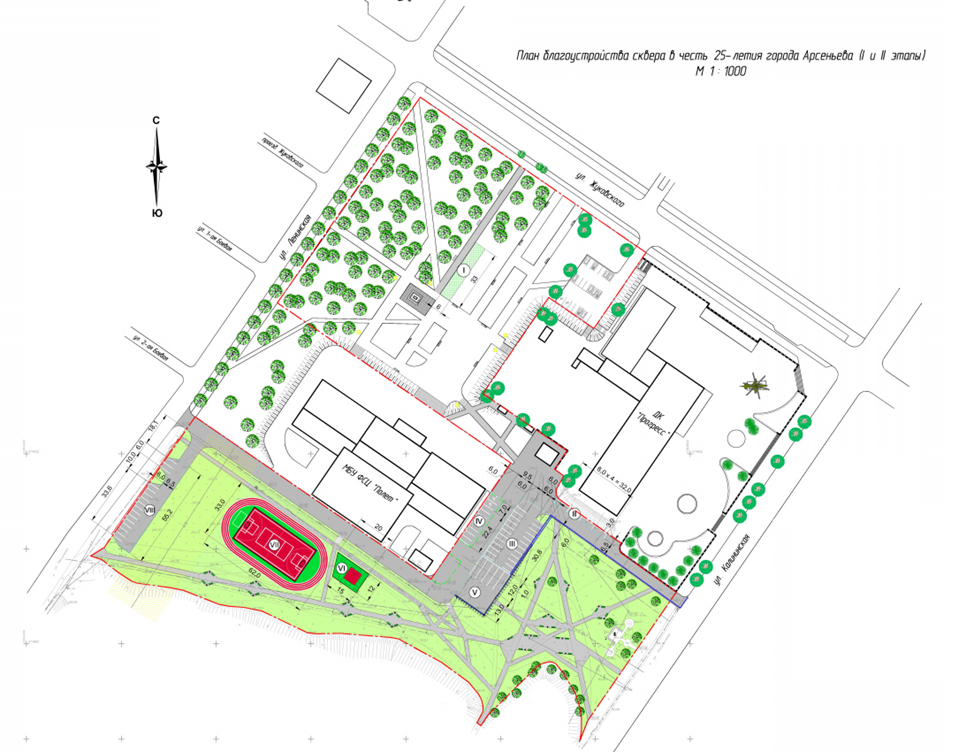 Работы, подлежащие выполнению:Обустройство пешеходных зон, обустройство зон отдыха, устройство универсальной спортивной площадки и площадки для воркаута, озеленение сквера, устройство скейтпарка, устройство освещения, установка малых архитектурных форм.____________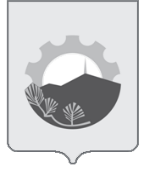 АДМИНИСТРАЦИЯ АРСЕНЬЕВСКОГО ГОРОДСКОГО ОКРУГА П О С Т А Н О В Л Е Н И Е16 апреля 2019 г.г.Арсеньев№254-па